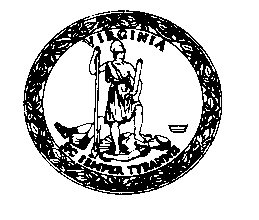 COMMONWEALTH OF VIRGINIADEPARTMENT OF EDUCATIONPRIVATE SCHOOLS FOR STUDENTS WITH DISABILITIESP. O. Box 2120Richmond, Virginia 23218-2120Fax Number:  804-371-8796MERGER APPLICATIONPART I: SCHOOL INFORMATION SCHOOL ONE Name of School:	     		Mailing Address		     Physical Address:	     		Web Address:		     	Contact Person:	     		Telephone Number:	     	Fax Number:	     		E-Mail Address:			     Name of Owner	     		School Administrator	     SCHOOL TWOName of School:	     		Mailing Address		     Physical Address:	     		Web Address:		     	Contact Person:	     		Telephone Number:	     	Fax Number:	     		E-Mail Address:			     Name of Owner	     		School Administrator	     PART II: NEW SCHOOL INFORMATIONName of School:	     		Mailing Address		     Physical Address:	     		Web Address:		     	Contact Person:	     		Telephone Number:	     	Fax Number:	     		E-Mail Address:			     Name of Owner	     		School Administrator	     PART III QUESTIONSAre you moving to a new location?  Yes  No(If yes, then you must complete a Change in Location form)Are you closing a facility?  Yes   No(If yes, return the original license to the department)Are you moving students from one facility to an existing facility?   Yes   No(If yes, answer questions a, b, and c. If no, move to question #4)What is the current capacity of the existing facility? ____________What is the current census in the existing facility? _____________How many students will be relocated from the closing facility to the existing facility? ______________Will the merge change the capacity of students licensed to be served in the proposed facility?  Yes   No (If yes, you will need to complete an Application to Increase the Maximum Number of Students) PART IV: ANTICIPATED MERGE DATE:			     	Submitted By: Name of Authorized School Official:       		Title:       Signature of Authorized School Official:_______________________________	Date:       For Official Use Only	Received by:  ___________________________	Date: __________________Merger Approved?  Yes ___  No ____  If no, reason must be given________________________ ______________________________________________________________________________Signature of VDOE Specialist:__________________________	Date: _________________Directory and License Change required?	Yes ___  No ____   Changed By ____________